           КАРАР                                                                                     ПОСТАНОВЛЕНИЕ    «28»  июнь  2017й.                         № 26                  «28»  июня   2017 г.Об утверждении акта ввода эксплуатацию индивидуального жилого домаРассмотрев акты приемки в эксплуатацию жилых домовПОСТАНОВЛЯЮ: 1. Утвердить акты  приемочной комиссии по приемки в эксплуатацию индивидуального  жилого  дома:      а) Косаревой   Эльвиры  Александровны                            с. Ассы,       о/п -  200.0 кв.м., п/п -200.0 кв.м.                              ул. Хуторская, дом 872. Владельцам  дома оформить техническую документацию в Белорецком межрайонном филиале ГУП центра недвижимости Республики Башкортостан;2.1 Зарегистрировать право собственности в ФГБУ «ФКП Росреестра» по Республике Башкортостан.       Глава сельского поселения                             В.Г.ЮсуповБАШКОРТОСТАН РЕСПУБЛИКАhЫБЕЛОРЕТ РАЙОНЫмуниципаль районЫНЫң АСЫ АУЫЛ СОВЕТЫ АУЫЛ БИЛәМәһЕХАКИМәТЕ4535262 БР, Белорет районы, Асы ауылы,  Мөбәрәков  урамы, 25/1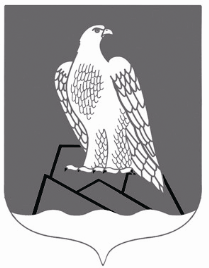 АДМИНИСТРАЦИЯ СЕЛЬСКОГО ПОСЕЛЕНИЯ АССИНСКИЙ СЕЛЬСОВЕТМУНИПАЛЬНОГО РАЙОНА БЕЛОРЕЦКИЙ РАЙОН РЕСПУБЛИКИ БАШКОРТОСТАН453562, РБ, Белорецкий район, с.Ассы, ул.Мубарякова, 25/1